Mock Trial in the Classroom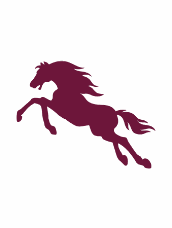 Monroe Middle School&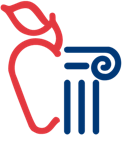 Classroom Law ProjectPresentBergeron v. Glampers…A civil case about equality, rights, and wrongful death…A Complete Mock Trial with materialsbased on Harrison Bergeron, by Kurt VonnegutDid the Handicapper General go too far?Was it JUSTICE or JUST THE LAW?Thanks and ResourcesMany thanks go to Cari Zall at Classroom Law Project and Dennis Gerl, Lane County Regional Mock Trial Coordinator, for their help and resources in crafting this mock trial. Also to my colleagues Nicholas, Tammy, and Dorothy for editing and questioning to make sure all the details were in place.For further ideas or help with Mock Trials, I recommend The Classroom Law Project (www.classroomlaw.org) and Mock Trial Strategies (by Dennis Gerl: www.mocktrialstrategies.com) for free and helpful ideas.Thanks also goes to Kurt Vonnegut for writing an exceptional short story, Harrison Bergeron, a perfect leaping-off point for a mock trial experience.Finally, we use the blank mock trial script from the 2nd Circuit Court of Leon County, Florida in these materials: http://2ndcircuit.leoncountyfl.gov/teenCourt/resources/JudgeScript.pdfI hope you enjoy using this mock trial and delving into the many issues and topics of Harrison Bergeron!Peggy KarotkoELA&Social Studies TeacherDepartment ChairJames Monroe Middle School - 4j SchoolsEugene, OregonBergeron v. GlampersThe Harrison Bergeron Mock TrialContentsSection 1 - Teacher’s Guide & Instructional Materials	4Introduction	5Harrison Bergeron & The Constitution: a Suggested Humanities Unit Framework	6The Mock Trial Activity Guide	10Mock Trial Public Speaking Skills	14Mock Trial Vocabulary	16Asking Different Kinds of Questions to tell a story: Building Block Activity	20Mad Libs: How to determine who is responsible?	21Mock Trial Parts for up to 41 students	26Mock Trial Procedure (Sequence of Events)	27Developing a Theory of the Case	28The Probable Cause Continuum: Criminal v. Civil levels of proof needed	29Using Objections in a Mock Trial	30Suggested Courtroom Set Up (diagram)	31Permission Slip Template	32Section 2 - The Crime Scene	33Understanding the issues: what does it mean to use a “handicap” in sports or for other reasons (distinguishing “handicap” from “disability” for purposes of understanding the story)	34Harrison Bergeron, a short story by Kurt Vonnegut	35Section 3 - Case Materials: Bergeron v. Glampers	42Case Summary, List of Witnesses, List of Exhibits	43Complaint	44Answer	46Witness AffidavitsAffidavit of George Bergeron (Plaintiff)	48Affidavit of Hazel Bergeron (Plaintiff)	50Affidavit of Diana Moon Glampers (Defendant)	52Affidavit of Broadcast Announcer	54Affidavit of Musician	56Affidavit of Ballerina	58Affidavit of Old Doctor	60Contents, cont.ExhibitsExhibit A - ORS-30.020 (Wrongful Death)	62Exhibit B - Handicapper Guidelines	63Exhibit C - The Declaration of Independence (excerpt)	64Exhibit D - The Bill of Rights (simplified version)	65Exhibit E - Crime Scene Drawing	66Exhibit F - 1990 Americans With Disabilities Act (excerpt)	67Exhibit G - Constitutional Amendments 211, 212, 213	69Exhibit H - Constitutional Amendment 214	70Exhibit I - Constitutional Amendment 215	71Section 4 - Student Materials	72What’s your role?	73Summons form	74Steps in a Trial	75Bailiff’s Preparation Form & Oath	77Clerk’s Preparation Form & Timesheet	78Eye Witness Affidavit Outline	80Expert Affidavit Outline 	81Witness Analysis Form	82Witness Profile Template	83Exhibit Analysis Form	85Plaintiff’s Theory of the Case	86Defendant’s Theory of the Case	88Opening Statement Preparation Form	90Direct Examination of Eyewitness Preparation	92Expert Witness Direct Examination Preparation	93Cross Examination Preparation Worksheet	94Closing Argument Preparation Form	95Jury Observation Checklist: Plaintiffs	97Jury Observation Checklist: Defendant	99Jury Verdict Form	101Entire Mock Trial Script for this case	102	Section 5 - Score Sheets & Evaluation Rubrics	108Official OR Presiding Judge Ballot (overall scoring)	109Official OR Mock Trial Score Sheet for Attorneys	111Official OR Score Sheet for Witnesses	113Individual Evaluation Rubric for students & teachers	115Section 6 - After the Mock Trial	122Socratic Seminar Discussion - Essential Questions	123Final Reflection	124